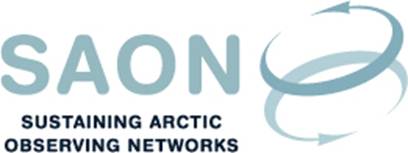 SAON Board meeting 7th April 20179-16 CETVenue: ASSW, Prague, Quadrant room Draft agendaMorning (9-12:30)Introductions and adoption of agenda [Christine Daae Olseng, 15 min][The focus of the meting will be the strategic development of SAON. In the morning, the Committees are invited to the meeting, and the discussions should focus on their development and how they contribute to the overall strategi of SAON]SAON CommitteesArctic Data Committee (ADC) [Peter L. Pulsifer, 30 min]: Draft Terms of Reference Draft work planWorkshop on interoperability, Frascati, November 2016Committee on Observations and Networks (CON) [Hannele Savela, 30 min]: Draft Terms of ReferenceDraft work plan 
[Questions to the Committees: How should the Committees work with the Board, with each other, and what kind of support is needed? What is difficult for the Committees? What are the challenges?]INTAROS 
[The SAON contribution to this is mainly meant to be through the Committees. Hanne Sagen / Stein Sandven / Agnieszka B. Möller / Peter Pulsifer, 15 min]Arctic Science Ministerial: 2016 [Larry D. Hinzman], 2018 [Attilio Gambardella] [15-20 min]Arctic Workshop of the Transatlantic Ocean Research Alliance [Attilio Gambardella, 15 min]Arctic Observing Framework Workshop [Steven M Lev, 15 min]Afternoon (13:30-16)[The discussion in the afternoon will focus on the development of SAON. Agenda items 3-8 are meant to be address this]Reporting on the ASSW session “Progress on the Development of a Pan- Arctic Observing System” [Peter L. Pulsifer, 10 min]National SAON offices [Sandy Starkweather from the US AON Office. How do we stimulate national coordination between agencies and academia? 15 min]Strategic discussion Strategic Plan (Statements from countries, networks, and organisations, incl. GEO and WMO)FundingOutreachSAON Board Retreat (Seattle, USA  28-29 June 2017) [An organising group should established, a  facilitator should be identified] [Larry D. Hinzman, 15 min]Arctic Observing Summit 2018 (Davos, Switzerland, June 2018): 	AOS is the outreach event of SAON. SAON is not high-lighted enough as organiser. It should be ensured that AOS is recognised as a principal SAON activity.  Allen Pope, Eva Kruemmel, Jan Rene Larsen, Larry D. Hinzman, Peter Schlosser, Tetsuo Ohata have a seat in the AOS Executive Committee. How are expectations to AOS formulated within SAON and brought forward?] [Peter Schlosser, 15 min]SAON ChairmanshipAny Other Business